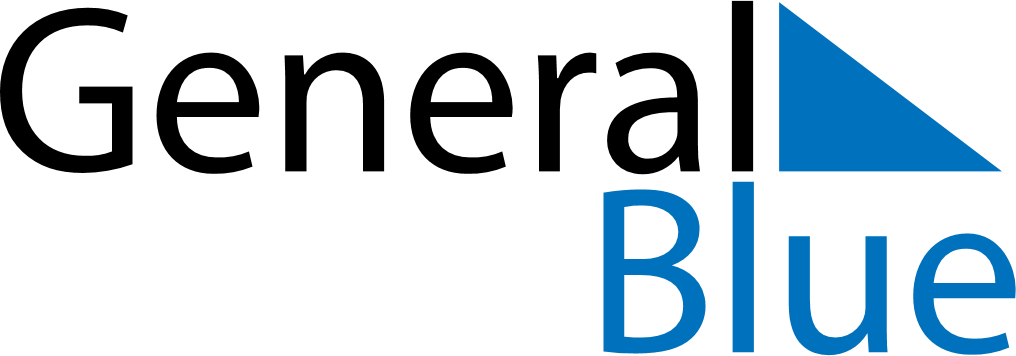 August 2024August 2024August 2024August 2024August 2024August 2024Kragujevac, SerbiaKragujevac, SerbiaKragujevac, SerbiaKragujevac, SerbiaKragujevac, SerbiaKragujevac, SerbiaSunday Monday Tuesday Wednesday Thursday Friday Saturday 1 2 3 Sunrise: 5:24 AM Sunset: 8:00 PM Daylight: 14 hours and 36 minutes. Sunrise: 5:25 AM Sunset: 7:59 PM Daylight: 14 hours and 33 minutes. Sunrise: 5:26 AM Sunset: 7:58 PM Daylight: 14 hours and 31 minutes. 4 5 6 7 8 9 10 Sunrise: 5:27 AM Sunset: 7:56 PM Daylight: 14 hours and 29 minutes. Sunrise: 5:29 AM Sunset: 7:55 PM Daylight: 14 hours and 26 minutes. Sunrise: 5:30 AM Sunset: 7:54 PM Daylight: 14 hours and 24 minutes. Sunrise: 5:31 AM Sunset: 7:52 PM Daylight: 14 hours and 21 minutes. Sunrise: 5:32 AM Sunset: 7:51 PM Daylight: 14 hours and 19 minutes. Sunrise: 5:33 AM Sunset: 7:50 PM Daylight: 14 hours and 16 minutes. Sunrise: 5:34 AM Sunset: 7:48 PM Daylight: 14 hours and 14 minutes. 11 12 13 14 15 16 17 Sunrise: 5:35 AM Sunset: 7:47 PM Daylight: 14 hours and 11 minutes. Sunrise: 5:36 AM Sunset: 7:45 PM Daylight: 14 hours and 8 minutes. Sunrise: 5:38 AM Sunset: 7:44 PM Daylight: 14 hours and 6 minutes. Sunrise: 5:39 AM Sunset: 7:42 PM Daylight: 14 hours and 3 minutes. Sunrise: 5:40 AM Sunset: 7:41 PM Daylight: 14 hours and 1 minute. Sunrise: 5:41 AM Sunset: 7:39 PM Daylight: 13 hours and 58 minutes. Sunrise: 5:42 AM Sunset: 7:38 PM Daylight: 13 hours and 55 minutes. 18 19 20 21 22 23 24 Sunrise: 5:43 AM Sunset: 7:36 PM Daylight: 13 hours and 52 minutes. Sunrise: 5:44 AM Sunset: 7:35 PM Daylight: 13 hours and 50 minutes. Sunrise: 5:46 AM Sunset: 7:33 PM Daylight: 13 hours and 47 minutes. Sunrise: 5:47 AM Sunset: 7:31 PM Daylight: 13 hours and 44 minutes. Sunrise: 5:48 AM Sunset: 7:30 PM Daylight: 13 hours and 41 minutes. Sunrise: 5:49 AM Sunset: 7:28 PM Daylight: 13 hours and 39 minutes. Sunrise: 5:50 AM Sunset: 7:26 PM Daylight: 13 hours and 36 minutes. 25 26 27 28 29 30 31 Sunrise: 5:51 AM Sunset: 7:25 PM Daylight: 13 hours and 33 minutes. Sunrise: 5:52 AM Sunset: 7:23 PM Daylight: 13 hours and 30 minutes. Sunrise: 5:54 AM Sunset: 7:21 PM Daylight: 13 hours and 27 minutes. Sunrise: 5:55 AM Sunset: 7:20 PM Daylight: 13 hours and 24 minutes. Sunrise: 5:56 AM Sunset: 7:18 PM Daylight: 13 hours and 21 minutes. Sunrise: 5:57 AM Sunset: 7:16 PM Daylight: 13 hours and 19 minutes. Sunrise: 5:58 AM Sunset: 7:14 PM Daylight: 13 hours and 16 minutes. 